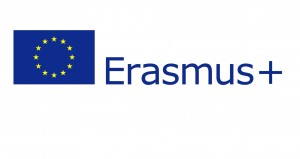 9o Γυμνάσιο ΗρακλείουΔελτίο ΤύπουΜε μεγάλη επιτυχία ολοκληρώθηκε η 2η διεθνική συνάντηση στη Leiria της Πορτογαλίας , στο πλαίσιο του προγράμματος Erasmus + 2019-22 με τίτλο « Creative Talents crossing borders” στο οποίο συμμετέχει το 9ο Γυμνάσιο Ηρακλείου.Το σχολείο μας εκπροσώπησαν 2 καθηγητές και 3 μαθήτριες και το θέμα που πραγματεύτηκαν από κοινού με τους Ευρωπαίους συμμετέχοντες ήταν “Τraditional  Dishes”.Οι μικροί μαθητές των συμμετεχουσών χωρών παρουσίασαν παραδοσιακές συνταγές της χώρας τους σε βίντεο και κείμενο με τελικό προϊόν  τη δημιουργία Ευρωπαϊκού  βιβλίου μαγειρικής.Εκτός από τις παραπάνω εργασίες τo φεστιβάλ  γαστρονομίας πλαισίωσαν και δράσεις στο τοπικό σχολείο, όπως η παρασκευή ψωμιού και παραδοσιακής σούπας με την καθοδήγηση  του Συλλόγου γονέων και κηδεμόνων. Ένα εκθεσιακό κέντρο με περίπτερα όλων των χωρών οργανώθηκε στους χώρους του σχολείου όπου οι μαθητές με φωτογραφίες, πόστερ, παραδοσιακά προϊόντα κι ενθύμια παρουσίασαν τη χώρα τους και τον πολιτισμό της.Η εβδομάδα περιελάβανε φυσικά κι επισκέψεις σε αξιοθέατα, μουσεία, κάστρα και μεσαιωνικές πόλεις καθώς και βόλτες στις παραλίες με θέα τον Ατλαντικό Ωκεανό.Με τις αποσκευές γεμάτες όμορφες εικόνες κι εμπειρίες επέστρεψαν οι μαθητές μας ενώ κάποιοι άλλοι ετοιμάζουν ήδη τις βαλίτσες τους για τη 3η συνάντηση στο Salzgitter-Bad της Γερμανίας τα Χριστούγεννα.                                                                        Η παιδαγωγική ομάδα Erasmus+